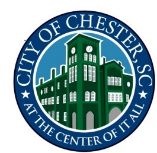 Special Called Council MeetingSeptember 19, 2023 – 7:00 pmIn Person &VirtualMinutesPRESENT: Members of Council: David Claytor, Danielle Hughes, Ursula Boyd-Crosby, and Robbie King-BoydABSENT:  Mayor Carlos Williams. Members of Council: Wade Young, Tabatha Strother, Tony Nelson, and Jamie Price. Staff: Malik WhitakerNo QuorumRespectfully Submitted,Marquita FairMunicipal Clerk   